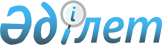 Об организации оплачиваемых общественных работ в 2013 году
					
			Утративший силу
			
			
		
					Постановление акимата города Астаны от 13 декабря 2012 года № 158-1828. Зарегистрировано Департаментом юстиции города Астаны 4 января 2013 года № 759. Утратило силу постановлением акимата города Астаны от 11 декабря 2013 года № 158-2106      Сноска. Утратило силу постановлением акимата города Астаны от 11.12.2013 № 158-2106 (вводится в действие по истечении десяти календарных дней со дня первого официального опубликования).       Сноска. По всему тексту постановления слова «и учащейся молодежи» исключены постановлением акимата города Астаны от 22.10.2013 № 158-1797 (вводится в действие по истечении десяти календарных дней со дня его первого официального опубликования).      В соответствии с подпунктом 5) статьи 7, пунктом 1 статьи 20 Закона Республики Казахстан от 23 января 2001 года «О занятости населения», постановлением Правительства Республики Казахстан от 19 июня 2001 года № 836 «О мерах по реализации Закона Республики Казахстан от 23 января 2001 года «О занятости населения», в целях расширения системы государственных гарантий обеспечения занятости населения акимат города Астаны ПОСТАНОВЛЯЕТ:



      1. Утвердить перечень предприятий и организаций, в которых будут организованы оплачиваемые общественные работы для безработных в 2013 году (далее – Перечень) согласно приложению.



      Включению в Перечень подлежат предприятия и организации, подавшие в Государственное учреждение «Управление занятости и социальных программ города Астаны» (далее – Управление) заявки на организацию общественных работ, не требующих предварительной профессиональной подготовки работника и имеющих социально-полезную направленность, в пределах средств, выделенных на данные цели на соответствующий финансовый год. 



      2. Акимам районов «Алматы», «Есиль», «Сарыарка» совместно с Управлением организовать в 2013 году оплачиваемые общественные работы для безработных, испытывающих затруднения в поиске подходящей работы в свободное от занятий время.



      3. Оплату труда безработных, занятых на оплачиваемых общественных работах, производить из средств местного бюджета за фактически выполненный объем работ в размере не менее минимальной заработной платы в пределах средств, предусмотренных в бюджете города на 2013 год.



      В зависимости от количества, качества и сложности выполняемой работы предприятия и организации за счет собственных средств вправе устанавливать безработным дополнительные надбавки за фактически выполненную работу.



      4. Управлению:



      обеспечить информирование населения, а также предприятий и организаций города об организации и проведении общественных работ и порядке их оплаты;



      произвести государственную регистрацию настоящего постановления в органах юстиции с последующим официальным опубликованием и публикацией текста данного постановления на своем интернет-сайте.



      5. Признать утратившим силу постановления акимата города Астаны:



      от 9 января 2012 года № 158-17 «Об организации оплачиваемых общественных работ в 2012 году» (зарегистрировано в Реестре государственной регистрации нормативных правовых актов за № 709, опубликовано в газетах «Астана ақшамы» № 7 от 19 января 2012 года и «Вечерняя Астана» № 7 от 19 января 2012 года);



      от 30 мая 2012 года № 158-658 «О внесении дополнений в постановление акимата города Астаны от 9 января 2012 года № 158-17 «Об организации оплачиваемых общественных работ в 2012 году» (зарегистрировано в Реестре государственной регистрации нормативных правовых актов за № 729, опубликовано в газетах «Астана ақшамы» № 69 от 23 июня 2012 года и «Вечерняя Астана» № 74 от 23 июня 2012 года).



      6. Контроль за исполнением настоящего постановления возложить на заместителя акима города Астаны Балаеву А.Г.



      7. Настоящее постановление вступает в силу со дня государственной регистрации в органах юстиции и вводится в действие по истечении десяти календарных дней после дня его первого официального опубликования.      Аким                                       И. Тасмагамбетов

Приложение               

к постановлению акимата города Астаны

от 13 декабря 2012 года № 158-1828   

Перечень

предприятий и организаций, в которых будут организованы

оплачиваемые общественные работы для безработных в 2013 году      Сноска. Перечень с изменениями, внесенными постановлениями акимата города Астаны от 29.07.2013 № 158-1245 (вводится в действие по истечении десяти календарных дней со дня его первого официального опубликования); от 22.10.2013 № 158-1797 (вводится в действие по истечении десяти календарных дней со дня его первого официального опубликования).

      Примечание: расшифровка аббревиатур:

      ГУ – Государственное учреждение

      ГКП – Государственное коммунальное предприятие

      ГККП – Государственное коммунальное казенное предприятие 

      КГП – Коммунальное государственное предприятие

      КГУ – Коммунальное государственное учреждение

      КСК – Кооператив собственников квартир

      КСК (П) – Кооператив собственников квартир и помещений

      КСК и НП – Кооператив собственников квартир и нежилых помещений

      КСП – Кооператив собственников помещений

      КСП (К) – Кооператив собственников помещений и квартир

      ОО – Общественное объединение

      ОФ – Общественный фонд

      ОЮЛ – Объединение юридических лиц

      РГП – Республиканское государственное предприятие

      РГУ – Республиканское государственное учреждение 

      РОО – Республиканское общественное объединение

      ЧФ – Частный фонд
					© 2012. РГП на ПХВ «Институт законодательства и правовой информации Республики Казахстан» Министерства юстиции Республики Казахстан
				№ п/п
Наименование предприятий,

организаций
Виды работ
1
2
3
1.Алматинский районный филиал

города Астаны ОО «Народно-

Демократическая партия «Нур

Отан»Оказание помощи в организации и

проведении общественных

кампаний, участие в работе с

населением.

Оказание помощи в проведении

технических работ по обработке

различных документов.2.Астанинский городской филиал ОО

«Азиатское общество по правам

инвалидов «ЖАН»Оказание помощи в организации и

проведении общественных

кампаний, благотворительных

мероприятий для инвалидов и

другие.3.Астанинский городской филиал ОО

«Народно-Демократическая партия

«Нур Отан»Оказание помощи в организации и

проведении общественных

кампаний, участие в работе с

населением.

Оказание помощи в проведении

технических работ по обработке

различных документов.4.Городское правление-филиал ОО

«Казахское общество слепых»

города АстанаОказание помощи в проведении

технических работ по обработке

различных документов и другие.5.Городской филиал г. Астана

Республиканского

государственного казенного

предприятия «Государственный

центр по выплате пенсий

Министерства труда и социальной

защиты населения Республики

Казахстан»Оказание помощи в проведении

технических работ по обработке

различных документов и другие.6.ГКП на праве хозяйственного

ведения «Городская

недвижимость»

Государственного учреждения

«Управление жилья города

Астаны»Оказание помощи в уборке и

благоустройстве территории и

другие.

Оказание помощи в проведении

технических работ по обработке

различных документов.7.ГКП на праве хозяйственного

ведения «Фонд коммунальной

собственности города Астана»Участие в благоустройстве и

экологической очистке парковой

зоны и другие.8.ГККП «Гуманитарный колледж»

Государственного учреждения

«Управление образования города

Астаны» Оказание помощи в проведении

технических работ по обработке

различных документов.9.ГККП «Центр по профилактике и

борьбе со СПИД города Астаны»Оказание помощи в проведении

профилактической работы среди

инъекционных потребителей

наркотических средств.10.ГУ «Агентство Республики

Казахстан по делам

государственной службы» Оказание помощи в проведении

технических работ по обработке

различных документов.11.ГУ «Аппарат акима города

Астаны»Оказание помощи в организации и

проведении общественных

кампаний, участие в работе с

населением.

Оказание помощи в проведении

технических работ по обработке

различных документов.12.ГУ «Аппарат акима района

«Алматы» города Астаны»Оказание помощи в организации и

проведении общественных

кампаний, участие в работе с

населением.

Оказание помощи в проведении

технических работ по обработке

различных документов.13.ГУ «Аппарат акима района

«Есиль» города Астаны»Оказание помощи в организации и

проведении общественных

кампаний, участие в работе с

населением.

Оказание помощи в проведении

технических работ по обработке

различных документов.14.ГУ «Аппарат акима района

«Сарыарка» города Астаны»Оказание помощи в организации и

проведении общественных

кампаний, участие в работе с

населением.

Оказание помощи в проведении

технических работ по обработке

различных документов.15.ГУ «Департамент Агентства

Республики Казахстан по

регулированию естественных

монополий по городу Астане»Оказание помощи в проведении

технических работ по обработке

различных документов.16.ГУ «Департамент внутренних дел

города Астаны Министерства

внутренних дел Республики

Казахстан»Оказание помощи в проведении

технических работ по обработке

различных документов.17.ГУ «Департамент Комитета

технического регулирования и

метрологии по городу Астана»Оказание помощи в проведении

технических работ по обработке

различных документов.18.ГУ «Департамент казначейства по

городу Астана Министерства

финансов Республики Казахстан»Оказание помощи в проведении

технических работ по обработке

различных документов.19.ГУ «Департамент по исполнению

судебных актов города Астаны

Комитета по исполнению судебных

актов Министерства юстиции

Республики Казахстан»Оказание помощи в проведении

технических работ по обработке

различных документов.20.ГУ «Департамент по контролю и

социальной защите Комитета по

контролю и социальной защите

Министерства труда и социальной

защиты населения Республики

Казахстан по городу Астана»Оказание помощи в проведении

технических работ по ведению

и сопровождению баз данных

различных категорий населения,

нуждающихся в социальной

защите.21.ГУ «Департамент статистики

города Астаны»Оказание помощи в проведении

технических работ по обработке

различных документов.22.ГУ «Департамент

уголовно-исполнительной системы

по городу Астане Комитета

уго-ловно-исполнительной

системы Министерства

внутренних дел Республики

Казахстан»Оказание помощи в проведении

технических работ по обработке

различных документов.23.ГУ «Департамент юстиции города

Астаны»Оказание помощи в проведении

технических работ по обработке

различных документов.24.ГУ «Комитет по контролю в сфере

образования и науки

Министерства образования и

науки Республики Казахстан»Оказание помощи в проведении

технических работ по обработке

различных документов.25.ГУ «Комитет по контролю и

социальной защите Министерства

труда и социальной защиты

населения Республики Казахстан»Оказание помощи в проведении

технических работ по обработке

различных документов.26.ГУ «Комитет экологического

регулирования и контроля

Министерства охраны окружающей

среды Республики Казахстан»Оказание помощи в проведении

технических работ по обработке

различных документов.27.ГУ «Межрегиональный департамент

Комитета по работе с

несостоятельными должниками

Министерства финансов

Республики Казахстан «Сарыарка»Оказание помощи в проведении

технических работ по обработке

различных документов.28.ГУ «Министерство

здравоохранения Республики

Казахстан»Оказание помощи в проведении

технических работ по обработке

различных документов.29.ГУ «Министерство образования и

науки Республики Казахстан»Оказание помощи в проведении

технических работ по обработке

различных документов.30.ГУ «Министерство транспорта и

коммуникаций Республики

Казахстан»Оказание помощи в проведении

технических работ по обработке

различных документов.31.ГУ «Министерство труда и

социальной защиты населения

Республики Казахстан»Оказание помощи в проведении

технических работ по обработке

различных документов.32.ГУ «Министерство финансов

Республики Казахстан»Оказание помощи в проведении

технических работ по обработке

различных документов.33.ГУ «Министерство экономического

развития и торговли Республики

Казахстан»Оказание помощи в проведении

технических работ по обработке

различных документов.34.ГУ «Налоговый Департамент по

городу Астана Налогового

Комитета Министерства финансов

Республики Казахстан»Оказание помощи в проведении

технических работ по обработке

различных документов.35.ГУ «Прокуратура города Астаны»Оказание помощи в проведении

технических работ по обработке

различных документов.36.ГУ «Прокуратура района «Алматы»

города Астаны»Оказание помощи в проведении

технических работ по обработке

различных документов.37.ГУ «Прокуратура района «Есиль»

города Астаны»Оказание помощи в проведении

технических работ по обработке

различных документов.38.ГУ «Прокуратура района

«Сарыарка» города Астаны»Оказание помощи в проведении

технических работ по обработке

различных документов.39.ГУ «Районный отдел внутренних

дел района «Алматы»

Департамента внутренних дел

города Астаны»Оказание помощи в проведении

технических работ по обработке

различных документов.40.ГУ «Управление Агентства

Республики Казахстан по делам

государственной службы по

городу Астане»Оказание помощи в проведении

технических работ по обработке

различных документов.41.ГУ «Управление

администрирования специальной

экономической зоны «Астана–

новый город»Оказание помощи в проведении

технических работ по обработке

различных документов.42.ГУ «Управление архивов и

документации города Астаны»Оказание помощи в проведении

технических работ по обработке

различных документов.43.ГУ «Управление архитектуры и

градостроительства города

Астаны»Оказание помощи в проведении

технических работ по обработке

различных документов.44.ГУ «Управление внутренней

политики города Астаны»Оказание помощи в проведении

технических работ по обработке

различных документов.45.ГУ «Управление жилья города

Астаны»Оказание помощи в проведении

технических работ по обработке

различных документов.46.ГУ «Управление жилищной

инспекции города Астаны»Оказание помощи в проведении

технических работ по обработке

различных документов.47.ГУ «Управление занятости и

социальных программ города

Астаны»Оказание помощи в проведении

технических работ по ведению и

сопровождению баз данных

различных категорий населения,

нуждающихся в социальной

защите.48.ГУ «Управление здравоохранения

города Астаны»Участие в уборке и

благоустройстве территорий

организаций здравоохранения и

другие.49.ГУ «Управление земельных

отношений города Астаны»Оказание помощи в проведении

технических работ по обработке

различных документов.50.ГУ «Управление культуры города

Астаны» Участие в уборке и

благоустройстве территорий

учреждений культуры и другие.51.ГУ «Управление

материально-технического

обеспечения при Генеральной

прокуратуре Республики

Казахстан»Оказание помощи в проведении

технических работ по обработке

различных документов.52.ГУ «Управление миграционной

полиции Департамента внутренних

дел города Астаны»Оказание помощи в проведении

технических работ по обработке

различных документов.53.ГУ «Управление образования

города Астаны»Оказание помощи в проведении

технических работ по обработке

различных документов.54.ГУ «Управление пассажирского

транспорта и автомобильных

дорог города Астаны»Оказание помощи в проведении

технических работ по обработке

различных документов.55.ГУ «Управление по делам

молодежной политики города

Астаны»Оказание помощи в проведении

технических работ по обработке

различных документов.56.ГУ «Управление по

мобилизационной подготовке,

гражданской обороне,

организации предупреждения

ликвидации аварий и стихийных

бедствий города Астаны»Оказание помощи в проведении

технических работ по обработке

различных документов.57.ГУ «Управление по развитию

языков города Астаны»Сбор информации о состоянии

наружного оформления города

Астаны.58.ГУ «Управление

предпринимательства и

промышленности города Астаны»Оказание помощи в проведении

мониторинга цен на рынках

города Астаны.59.ГУ «Управление природных

ресурсов и регулирования

природопользования города

Астаны»Оказание помощи в проведении

технических работ по обработке

различных документов.60.ГУ «Управление сельского

хозяйства города Астаны»Оказание помощи в проведении

технических работ по обработке

различных документов.61.ГУ «Управление строительства

города Астаны»Оказание помощи в проведении

технических работ по обработке

различных документов.62.ГУ «Управление туризма,

физической культуры и спорта

города Астаны»Оказание помощи в проведении

технических работ по обработке

различных документов.63.ГУ «Управление финансов города

Астаны»Оказание помощи в проведении

технических работ по обработке

различных документов.64.ГУ «Управление экономики и

бюджетного планирования города

Астаны»Оказание помощи в проведении

технических работ по обработке

различных документов.65.ГУ «Управление энергетики и

коммунального хозяйства города

Астаны»Оказание помощи в проведении

технических работ по обработке

различных документов.66.ГУ «Центр подготовки и

повышения квалификации

специалистов в области

информационной безопасности»Оказание помощи в проведении

технических работ по обработке

различных документов.67.Есильский районный филиал

города Астаны ОО

«Народно-Демократическая партия

«Нур Отан»Оказание помощи в организации и

проведении общественных

кампаний, участие в работе с

населением.Оказание помощи в проведении технических работ по обработке различных документов.68.КГУ «Детское

психоневрологическое

медико-социальное учреждение»

акимата города АстаныОказание помощи в уборке и

благоустройстве территории и

другие.69.КГУ «Медико-социальное

учреждение для престарелых и

инвалидов» акимата города

АстаныОказание помощи в уборке и

благоустройстве территории и

другие.70.КГУ «Центр занятости» акимата

города АстаныОказание помощи в проведении

технических работ по обработке

различных документов.71.КГУ «Центр социальной адаптации

для лиц, не имеющих

определенного места жительства»

акимата города АстаныОказание помощи в проведении

технических работ по обработке

различных документов.72.КГП на праве хозяйственного

ведения «Астана ветсервис»

акимата города АстаныОказание помощи в уборке и

благоустройстве территории и

другие.73.КСК «Апогей»Оказание помощи организациям

жилищно-коммунального хозяйства

в уборке территории города,

участие в реконструкции и

ремонте жилья, экологическое

оздоровление региона

(озеленение и благоустройство)

и другие.74.КСК «Байтерек-2010»Оказание помощи организациям

жилищно-коммунального хозяйства

в уборке территории города,

участие в реконструкции и

ремонте жилья, экологическое

оздоровление региона

(озеленение и благоустройство)

и другие.75.КСК «Восточный»Оказание помощи организациям

жилищно-коммунального хозяйства

в уборке территории города,

участие в реконструкции и

ремонте жилья, экологическое

оздоровление региона

(озеленение и благоустройство)

и другие.76.КСК «Дельта»Оказание помощи организациям

жилищно-коммунального хозяйства

в уборке территории города,

участие в реконструкции и

ремонте жилья, экологическое

оздоровление региона

(озеленение и благоустройство)

и другие.77.КСК «Каскад»Оказание помощи организациям

жилищно-коммунального хозяйства

в уборке территории города,

участие в реконструкции и

ремонте жилья, экологическое

оздоровление региона

(озеленение и благоустройство)

и другие.78.КСК «Лада»Оказание помощи организациям

жилищно-коммунального хозяйства

в уборке территории города,

участие в реконструкции и

ремонте жилья, экологическое

оздоровление региона

(озеленение и благоустройство)

и другие.79.КСК «Майский»Оказание помощи организациям

жилищно-коммунального хозяйства

в уборке территории города,

участие в реконструкции и

ремонте жилья, экологическое

оздоровление региона

(озеленение и благоустройство)

и другие.80.КСК «Молодежный-2»Оказание помощи организациям

жилищно-коммунального хозяйства

в уборке территории города,

участие в реконструкции и

ремонте жилья, экологическое

оздоровление региона

(озеленение и благоустройство)

и другие.81.КСК «Надежда»Оказание помощи организациям

жилищно-коммунального хозяйства

в уборке территории города,

участие в реконструкции и

ремонте жилья, экологическое

оздоровление региона

(озеленение и благоустройство)

и другие.82.КСК «Нургуль»Оказание помощи организациям

жилищно-коммунального хозяйства

в уборке территории города,

участие в реконструкции и

ремонте жилья, экологическое

оздоровление региона

(озеленение и благоустройство)

и другие.83.КСК «Нұр-Жеңіс KZ-2008»Оказание помощи организациям

жилищно-коммунального хозяйства

в уборке территории города,

участие в реконструкции и

ремонте жилья, экологическое

оздоровление региона

(озеленение и благоустройство)

и другие.84.КСК «Сұнқар»Оказание помощи организациям

жилищно-коммунального хозяйства

в уборке территории города,

участие в реконструкции и

ремонте жилья, экологическое

оздоровление региона

(озеленение и благоустройство)

и другие.85.КСК «Тараз»Оказание помощи организациям

жилищно-коммунального хозяйства

в уборке территории города,

участие в реконструкции и

ремонте жилья, экологическое

оздоровление региона

(озеленение и благоустройство)

и другие.86.КСК «Тулпар-3»Оказание помощи организациям

жилищно-коммунального хозяйства

в уборке территории города,

участие в реконструкции и

ремонте жилья, экологическое

оздоровление региона

(озеленение и благоустройство)

и другие.87.КСК «Электрон»Оказание помощи организациям

жилищно-коммунального хозяйства

в уборке территории города,

участие в реконструкции и

ремонте жилья, экологическое

оздоровление региона

(озеленение и благоустройство)

и другие.88.КСК «Элерон»Оказание помощи организациям

жилищно-коммунального хозяйства

в уборке территории города,

участие в реконструкции и

ремонте жилья, экологическое

оздоровление региона

(озеленение и благоустройство)

и другие.89.КСК (П) «Гүлдер»Оказание помощи организациям

жилищно-коммунального хозяйства

в уборке территории города,

участие в реконструкции и

ремонте жилья, экологическое

оздоровление региона

(озеленение и благоустройство)

и другие.90.КСК (П) «Жазира»Оказание помощи организациям

жилищно-коммунального хозяйства

в уборке территории города,

участие в реконструкции и

ремонте жилья, экологическое

оздоровление региона

(озеленение и благоустройство)

и другие.91.КСК (П) «Радуга»Оказание помощи организациям

жилищно-коммунального хозяйства

в уборке территории города,

участие в реконструкции и

ремонте жилья, экологическое

оздоровление региона

(озеленение и благоустройство)

и другие.92.КСК (П) «Сауран»Оказание помощи организациям

жилищно-коммунального хозяйства

в уборке территории города,

участие в реконструкции и

ремонте жилья, экологическое

оздоровление региона

(озеленение и благоустройство)

и другие.93.КСК и НП «Ақиқат»Оказание помощи организациям

жилищно-коммунального хозяйства

в уборке территории города,

участие в реконструкции и

ремонте жилья, экологическое

оздоровление региона

(озеленение и благоустройство)

и другие.94.КСК и НП «Амелия»Оказание помощи организациям

жилищно-коммунального хозяйства

в уборке территории города,

участие в реконструкции и

ремонте жилья, экологическое

оздоровление региона

(озеленение и благоустройство)

и другие.95.КСК и НП «Бриз»Оказание помощи организациям

жилищно-коммунального хозяйства

в уборке территории города,

участие в реконструкции и

ремонте жилья, экологическое

оздоровление региона

(озеленение и благоустройство)

и другие.96.КСК и НП «Диалог»Оказание помощи организациям

жилищно-коммунального хозяйства

в уборке территории города,

участие в реконструкции и

ремонте жилья, экологическое

оздоровление региона

(озеленение и благоустройство)

и другие.97.КСК и НП «Жарык»Оказание помощи организациям

жилищно-коммунального хозяйства

в уборке территории города,

участие в реконструкции и

ремонте жилья, экологическое

оздоровление региона

(озеленение и благоустройство)

и другие.98.КСК и НП «Железнодорожник»Оказание помощи организациям

жилищно-коммунального хозяйства

в уборке территории города,

участие в реконструкции и

ремонте жилья, экологическое

оздоровление региона

(озеленение и благоустройство)

и другие.99.КСК и НП «Зодиак»Оказание помощи организациям

жилищно-коммунального хозяйства

в уборке территории города,

участие в реконструкции и

ремонте жилья, экологическое

оздоровление региона

(озеленение и благоустройство)

и другие.100.КСК и НП «Колосок-2»Оказание помощи организациям

жилищно-коммунального хозяйства

в уборке территории города,

участие в реконструкции и

ремонте жилья, экологическое

оздоровление региона

(озеленение и благоустройство)

и другие.101.КСК и НП «Кыпшак»Оказание помощи организациям

жилищно-коммунального хозяйства

в уборке территории города,

участие в реконструкции и

ремонте жилья, экологическое

оздоровление региона

(озеленение и благоустройство)

и другие.102.КСК и НП «Мирный»Оказание помощи организациям

жилищно-коммунального хозяйства

в уборке территории города,

участие в реконструкции и

ремонте жилья, экологическое

оздоровление региона

(озеленение и благоустройство)

и другие.103.КСК и НП «Новое время»Оказание помощи организациям

жилищно-коммунального хозяйства

в уборке территории города,

участие в реконструкции и

ремонте жилья, экологическое

оздоровление региона

(озеленение и благоустройство)

и другие.104.КСК и НП «Саят»Оказание помощи организациям

жилищно-коммунального хозяйства

в уборке территории города,

участие в реконструкции и

ремонте жилья, экологическое

оздоровление региона

(озеленение и благоустройство)

и другие.105.КСК и НП «Уют-2008»Оказание помощи организациям

жилищно-коммунального хозяйства

в уборке территории города,

участие в реконструкции и

ремонте жилья, экологическое

оздоровление региона

(озеленение и благоустройство)

и другие.106.КСК и НП «Шолпан»Оказание помощи организациям

жилищно-коммунального хозяйства

в уборке территории города,

участие в реконструкции и

ремонте жилья, экологическое

оздоровление региона

(озеленение и благоустройство)

и другие.107.КСП «Болашақ-Сарыарқа»Оказание помощи организациям

жилищно-коммунального хозяйства

в уборке территории города,

участие в реконструкции и

ремонте жилья, экологическое

оздоровление региона

(озеленение и благоустройство)

и другие.108.КСП «Жағалау»Оказание помощи организациям

жилищно-коммунального хозяйства

в уборке территории города,

участие в реконструкции и

ремонте жилья, экологическое

оздоровление региона

(озеленение и благоустройство)

и другие.109.КСП «Жастар»Оказание помощи организациям

жилищно-коммунального хозяйства

в уборке территории города,

участие в реконструкции и

ремонте жилья, экологическое

оздоровление региона

(озеленение и благоустройство)

и другие.110.КСП (К) «Аида»Оказание помощи организациям

жилищно-коммунального хозяйства

в уборке территории города,

участие в реконструкции и

ремонте жилья, экологическое

оздоровление региона

(озеленение и благоустройство)

и другие.111.КСП (К) «Акжол-1»Оказание помощи организациям

жилищно-коммунального хозяйства

в уборке территории города,

участие в реконструкции и

ремонте жилья, экологическое

оздоровление региона

(озеленение и благоустройство)

и другие.112.КСП (К) «Ақ-бұлақ-А»Оказание помощи организациям

жилищно-коммунального хозяйства

в уборке территории города,

участие в реконструкции и

ремонте жилья, экологическое

оздоровление региона

(озеленение и благоустройство)

и другие.113.КСП (К) «Алтай»Оказание помощи организациям

жилищно-коммунального хозяйства

в уборке территории города,

участие в реконструкции и

ремонте жилья, экологическое

оздоровление региона

(озеленение и благоустройство)

и другие.114.КСП (К) «Астана-1»Оказание помощи организациям

жилищно-коммунального хозяйства

в уборке территории города,

участие в реконструкции и

ремонте жилья, экологическое

оздоровление региона

(озеленение и благоустройство)

и другие.115.КСП (К) «Березка»Оказание помощи организациям

жилищно-коммунального хозяйства

в уборке территории города,

участие в реконструкции и

ремонте жилья, экологическое

оздоровление региона

(озеленение и благоустройство)

и другие.116.КСП (К) «ДОС»Оказание помощи организациям

жилищно-коммунального хозяйства

в уборке территории города,

участие в реконструкции и

ремонте жилья, экологическое

оздоровление региона

(озеленение и благоустройство)

и другие.117.КСП (К) «Орион»Оказание помощи организациям

жилищно-коммунального хозяйства

в уборке территории города,

участие в реконструкции и

ремонте жилья, экологическое

оздоровление региона

(озеленение и благоустройство)

и другие.118.КСП (К) «Ер намыс»Оказание помощи организациям

жилищно-коммунального хозяйства

в уборке территории города,

участие в реконструкции и

ремонте жилья, экологическое

оздоровление региона

(озеленение и благоустройство)

и другие.119.КСП (К) «Жастар-Гермес»Оказание помощи организациям

жилищно-коммунального хозяйства

в уборке территории города,

участие в реконструкции и

ремонте жилья, экологическое

оздоровление региона

(озеленение и благоустройство)

и другие.120.КСП (К) «Зенит»Оказание помощи организациям

жилищно-коммунального хозяйства

в уборке территории города,

участие в реконструкции и

ремонте жилья, экологическое

оздоровление региона

(озеленение и благоустройство)

и другие.121.КСП (К) «Қамқор»Оказание помощи организациям

жилищно-коммунального хозяйства

в уборке территории города,

участие в реконструкции и

ремонте жилья, экологическое

оздоровление региона

(озеленение и благоустройство)

и другие.122.КСП (К) «Космос»Оказание помощи организациям

жилищно-коммунального хозяйства

в уборке территории города,

участие в реконструкции и

ремонте жилья, экологическое

оздоровление региона

(озеленение и благоустройство)

и другие.123.КСП (К) «Максат»Оказание помощи организациям

жилищно-коммунального хозяйства

в уборке территории города,

участие в реконструкции и

ремонте жилья, экологическое

оздоровление региона

(озеленение и благоустройство)

и другие.124.КСП (К) «Мечта»Оказание помощи организациям

жилищно-коммунального хозяйства

в уборке территории города,

участие в реконструкции и

ремонте жилья, экологическое

оздоровление региона

(озеленение и благоустройство)

и другие.125.КСП (К) «Надежда-1»Оказание помощи организациям

жилищно-коммунального хозяйства

в уборке территории города,

участие в реконструкции и

ремонте жилья, экологическое

оздоровление региона

(озеленение и благоустройство)

и другие.126.КСП (К) «Первомайский»Оказание помощи организациям

жилищно-коммунального хозяйства

в уборке территории города,

участие в реконструкции и

ремонте жилья, экологическое

оздоровление региона

(озеленение и благоустройство)

и другие.127.КСП (К) «Практик»Оказание помощи организациям

жилищно-коммунального хозяйства

в уборке территории города,

участие в реконструкции и

ремонте жилья, экологическое

оздоровление региона

(озеленение и благоустройство)

и другие.128.КСП (К) «Скиф»Оказание помощи организациям

жилищно-коммунального хозяйства

в уборке территории города,

участие в реконструкции и

ремонте жилья, экологическое

оздоровление региона

(озеленение и благоустройство)

и другие.129.КСП (К) «Студенческий»Оказание помощи организациям

жилищно-коммунального хозяйства

в уборке территории города,

участие в реконструкции и

ремонте жилья, экологическое

оздоровление региона

(озеленение и благоустройство)

и другие.130.КСП (К) «Тайфун»Оказание помощи организациям

жилищно-коммунального хозяйства

в уборке территории города,

участие в реконструкции и

ремонте жилья, экологическое

оздоровление региона

(озеленение и благоустройство)

и другие.131.КСП (К) «Тулпар»Оказание помощи организациям

жилищно-коммунального хозяйства

в уборке территории города,

участие в реконструкции и

ремонте жилья, экологическое

оздоровление региона

(озеленение и благоустройство)

и другие.132.КСП (К) «Туркестан»Оказание помощи организациям

жилищно-коммунального хозяйства

в уборке территории города,

участие в реконструкции и

ремонте жилья, экологическое

оздоровление региона

(озеленение и благоустройство)

и другие.133.КСП (К) «Центр»Оказание помощи организациям

жилищно-коммунального хозяйства

в уборке территории города,

участие в реконструкции и

ремонте жилья, экологическое

оздоровление региона

(озеленение и благоустройство)

и другие.134.КСП (К) «Энергетик»Оказание помощи организациям

жилищно-коммунального хозяйства

в уборке территории города,

участие в реконструкции и

ремонте жилья, экологическое

оздоровление региона

(озеленение и благоустройство)

и другие.135.КСП (К) «Юпитер»Оказание помощи организациям

жилищно-коммунального хозяйства

в уборке территории города,

участие в реконструкции и

ремонте жилья, экологическое

оздоровление региона

(озеленение и благоустройство)

и другие.136.Молодежное ОО «Имидж.kz»Оказание помощи в организации и

проведении общественных

кампаний, опросов общественного

мнения, технических работ по

обработке различных документов.137.Негосударственное

образовательное учреждение «SOS

детская деревня Астана»Оказание помощи в организации и

проведении общественных

кампаний, опросов общественного

мнения, технических работ по

обработке различных документов.138.ОО «Ардагер»Оказание помощи в организации и

проведении общественных

кампаний, опросов общественного

мнения, технических работ по

обработке различных документов.139.ОО «Ассоциация глухих «Жас Нүр»Оказание помощи в организации и

проведении общественных

кампаний, опросов общественного

мнения, технических работ по

обработке различных документов.140.ОО «Добровольное общество

слепых «Шамшырақ»Оказание помощи в организации и

проведении общественных

кампаний, благотворительных

мероприятий для инвалидов и

другие.141.ОО «Жас жүрек»Оказание помощи в организации и

проведении общественных

кампаний, благотворительных

мероприятий для инвалидов и

другие.142.ОО инвалидов Центр «Независимая

жизнь «Дос»Оказание помощи в организации и

проведении общественных

кампаний, опросов общественного

мнения, технических работ по

обработке различных документов143.ОО «Казахская ассоциация

психологов»Оказание помощи в организации и

проведении общественных

кампаний, опросов общественного

мнения, технических работ по

обработке различных документов144.ОО «Лига женщин города Астаны»Оказание помощи в организации и

проведении общественных

кампаний и другие.145.ОО «Лига потребителей»Оказание помощи в проведении

технических работ по обработке

различных документов.146.ОО «Молодежная биржа труда

города Астаны»Оказание помощи в организации и

проведении общественных

кампаний, опросов общественного

мнения, технических работ по

обработке различных документов.147.ОО «Молодежное крыло «Жас Отан»

Народно-Демократической партии

«Нур Отан»Оказание помощи в уборке и

благоустройстве территории и

другие.Оказание помощи в проведении технических работ по обработке различных документов.148.ОО «Молодежное общество

инвалидов»Оказание помощи в организации и

проведении общественных

кампаний, благотворительных

мероприятий для детей-инвалидов

и другие.149.ОО «Молодежный маслихат города

Астаны»Оказание помощи в организации и

проведении общественных

кампаний, опросов общественного

мнения, технических работ по

обработке различных документов.150.ОО «Молодежный Продюсерский

Центр»Оказание помощи в организации и

проведении общественных

кампаний, опросов общественного

мнения, мероприятий культурного

назначения.151.ОО «Общество детей-инвалидов

города Астаны»Оказание помощи в организации и

проведении общественных

кампаний, благотворительных

мероприятий для детей-инвалидов

и другие.152.ОО «Общество матерей-инвалидов

имеющих детей»Оказание помощи в организации и

проведении общественных

кампаний, благотворительных

мероприятий для детей-инвалидов

и другие.153.ОО «Право на жилье»Оказание помощи в организации и

проведении общественных

кампаний, благотворительных

мероприятий для детей-инвалидов

и другие.154.Филиал ОО «Ассоциация женщин с

инвалидностью «Шырақ» по городу

АстанаОказание помощи в организации и

проведении общественных

кампаний, благотворительных

мероприятий для детей-инвалидов

и другие.155.Общественный благотворительный

фонд «Акмолинский союз

многодетных семей»Оказание помощи в уборке и

благоустройстве территории и

другие.156.Общественный благотворительный

фонд «Нур Алем Казахстан»Оказание помощи в проведении

общественных кампаний,

технических работ по обработке

различных документов и другие.157.ОФ «Благотворительный фонд

поддержки детей-инвалидов

БАЛАМ-АЙ»Оказание помощи в организации и

проведении общественных

кампаний, благотворительных

мероприятий для детей-инвалидов

и другие.158.ОФ «Детский фонд Казахстана в

городе Астана»Оказание помощи в организации и

проведении общественных

кампаний, благотворительных

мероприятий для детей-инвалидов

и другие.159.ОФ «Реабилитационных технологий

и концепций»Оказание помощи в проведении

общественных кампаний,

технических работ по обработке

различных документов и другие.160.ОФ «Территория Независимости»Оказание помощи в проведении

общественных кампаний,

технических работ по обработке

различных документов и другие.161.ОФ «Центр аналитики и

инновации»Оказание помощи в проведении

общественных кампаний,

технических работ по обработке

различных документов и другие.162.ОФ «Үнсіз әлем» («Безмолвный

мир»)Оказание помощи в проведении

общественных кампаний,

технических работ по обработке

различных документов и другие.163.ОЮЛ «Ассоциация КСП (К)

«Бірлік-А» района Алматы города

АстаныОказание помощи организациям

жилищно-коммунального хозяйства

в уборке территории города,

участие в реконструкции и

ремонте жилья, экологическое

оздоровление региона

(озеленение и благоустройство)

и другие.164.ОЮЛ «Ассоциация молодежных и

детских организаций города

Астаны»Оказание помощи в организации и

проведении общественных

кампаний, опросов общественного

мнения, мероприятий культурного

назначения.165.ОЮЛ «Ассоциация транспортников

города Астаны»Оказание помощи в организации и

проведении общественных

кампаний, опросов общественного

мнения, мероприятий культурного

назначения.166.ОЮЛ «Гражданский Альянс города

Астаны»Оказание помощи в организации и

проведении общественных

кампаний, опросов общественного

мнения, мероприятий культурного

назначения.167.ОЮЛ «Ассоциация Добровольных

обществ инвалидов города

Астаны»Оказание помощи в организации и

проведении общественных

кампаний, благотворительных

мероприятий для инвалидов и

другие.168.ОЮЛ «Союз кризисных центров

Казахстана»Оказание помощи в организации

исследований по проблеме

бытового насилия и другие.169.ОЮЛ «Форум НКО Астаны»Оказание помощи в проведении

технических работ по обработке

различных документов и другие.170.РГУ «Департамент по делам

обороны города Астана»

Министерства обороны Республики

Казахстан Оказание помощи в оформлении и

доставке повесток по призыву в

вооруженные силы Республики

Казахстан, сопровождение банка

данных призывников и другие.171.РОО «Шаңырақ»Оказание помощи в проведении

технических работ по обработке

различных документов и другие.172.Сарыаркинский районный филиал

города Астаны ОО

«Народно-Демократическая партия

«Нур Отан»Оказание помощи в организации и

проведении общественных

кампаний, участие в работе с

населением.

Оказание помощи в проведении

технических работ по обработке

различных документов.173.Филиал «Бірлік» города Астаны

ОО «Народно-Демократическая

партия «Нур Отан» Оказание помощи в организации и

проведении общественных

кампаний, участие в работе с

населением.

Оказание помощи в проведении

технических работ по обработке

различных документов.174.Филиал «Нұр» города Астаны ОО

«Народно-Демократическая партия

«Нур Отан» Оказание помощи в организации и

проведении общественных

кампаний, участие в работе с

населением.

Оказание помощи в проведении

технических работ по обработке

различных документов.175.Филиал РГП на праве

хозяйственного ведения «Центр

обслуживания населения» по

городу АстанаОказание помощи в проведении

технических работ по

документированию населения.176.Частное учреждение образования «Индустриально-экономический колледж им. академика Г.С. Сейткасимова»Оказание помощи в проведении технических работ по обработке различных документов.177.ЧФ «Ассоциация дворовых клубов

города Астаны»Оказание помощи в организации и

проведении общественных

кампаний, опросов общественного

мнения и другие.178.ЧФ «Жақсылық әлемі»Оказание помощи в организации и

проведении общественных

кампаний, опросов общественного

мнения и другие.179.ЧФ «Центр поддержки НПО-Астана»Оказание помощи в организации и

проведении общественных

кампаний, опросов общественного

мнения и другие.180.ГУ «Комитет промышленности Министерства индустрии и новых технологий Республики Казахстан»Оказание помощи в проведении технических работ по обработке различных документов.181.ГУ «Комитет регистрационной службы и оказания правовой помощи Министерства юстиции Республики Казахстан»Оказание помощи в проведении технических работ по обработке различных документов.182.ГУ «Аппарат маслихата города Астаны»Оказание помощи в проведении технических работ по обработке различных документов.183.ГУ «Управление внутренних дел района «Сары-Арка» Департамента внутренних дел города Астаны»Оказание помощи в проведении технических работ по обработке различных документов.184.Государственный фонд поддержки молодежной политики города АстаныОказание помощи в организации и проведении общественных кампаний, благотворительных мероприятий для инвалидов и другие.185.Республиканское общественное молодежное объединение «Союз патриотической молодежи Казахстана» города АстаныОказание помощи в проведении технических работ по обработке различных документов.186.КСП (К) «Карлыгаш»Оказание помощи организациям жилищно-коммунального хозяйства в уборке территории города, участие в реконструкции и ремонте жилья, экологическое оздоровление региона (озеленение и благоустройство) и другие.